  PODPIS RODIČE:6. TÝDEN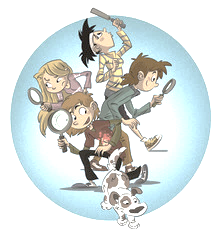 3. ŘÍJNA DO 7. ŘÍJNA 2022 CO NÁS ČEKÁ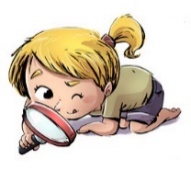 TENTO TÝDEN VE ŠKOLEJAK SE MI DAŘILO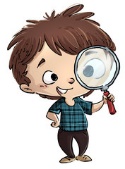 JAK SE MI DAŘILO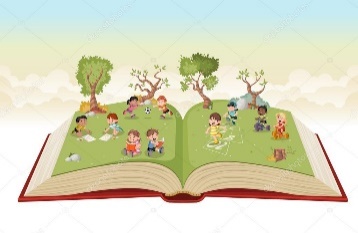 * NAJDU PÍSMENA O, U, A V TEXTU.* OZNAČÍM, KDE LEŽÍ O, U, A VE SLOVECH.* SLEDUJI DIVADELNÍ PŘEDSTAVENÍ     VE SLOVENSKÉM JAZYCE.* SLOŽÍM SLOVO Z „ROBOTÍ ŘEČI“.UČEBNICE ZAČÍNÁME ČÍST 14 - 19.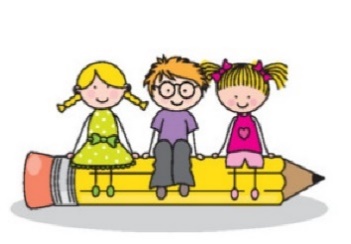 * ZAPISUJI KAŽDÝ DEN DO DENÍKU OBJEVITELE.* SPRÁVNĚ DRŽÍM TUŽKU NEBO PASTELKU.* CVIČENÍM UVOLŇUJI ZÁPĚSTÍ.* SPRÁVNĚ SEDÍM BĚHEM PSANÍ.* PEČLIVĚ NAPÍŠI PÍSMENA O, U, A.KRESLÍM TVARY 3 – 7                                         UMÍM PSÁT 1 – 1 (A), 3 (O, U)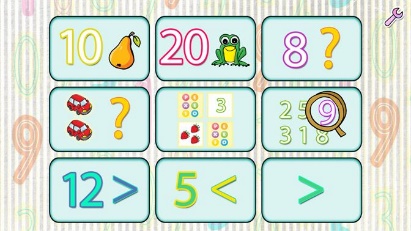 * POČÍTÁM DO ŠESTI.* SČÍTÁM DO ŠESTI.* PŘEČTU ČÍSLICE 1, 2, 3.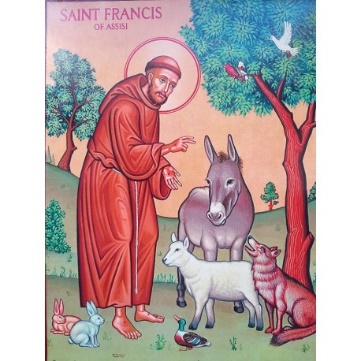 * STAVÍM Z KOSTEK PODLE ZADÁNÍUČEBNICE 13 – 16.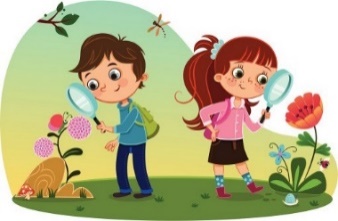 * HLEDÁM, CO MÁME SPOLEČNÉ* VŠÍMÁM SI POCITŮ DRUHÝCH* SLEDUJI PODZIM V PŘÍRODĚ PRVOUKA 10, 11, 12, 80* SEZNÁMÍM SE S POSTAVOU SVATÉHO FRANTIŠKA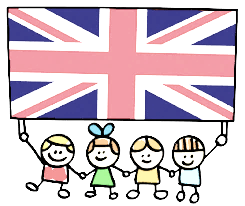 *REAGUJI NA POKYNY V ANGLICKÉM JAZYCE*POZDRAVÍM, ROZLOUČÍM SEWHAT IS YOUR NAME? I AM….HALLO/GOOD BYEDOMÁCÍ PŘÍPRAVAKAŽDÝ DEN KRESLÍM NEBO ZAPISIUJI DO DENÍKU SVÉ ZÁŽITKY.VYPRÁVÍM RODIČŮM SVÉ NOVÉ OBJEVY, UKÁŽI RODIČŮM KAŽDÝ DEN DENÍK. PŘIPRAVÍM SI PENÁL – ZKONTROLUJI SI OŘEZANÉ PASTELKY A TUŽKY. CHYSTÁM SI SÁM DO AKTOVKY.KAŽDÝ DEN KRESLÍM NEBO ZAPISIUJI DO DENÍKU SVÉ ZÁŽITKY.VYPRÁVÍM RODIČŮM SVÉ NOVÉ OBJEVY, UKÁŽI RODIČŮM KAŽDÝ DEN DENÍK. PŘIPRAVÍM SI PENÁL – ZKONTROLUJI SI OŘEZANÉ PASTELKY A TUŽKY. CHYSTÁM SI SÁM DO AKTOVKY.MILÍ RODIČE OBJEVITELŮ, 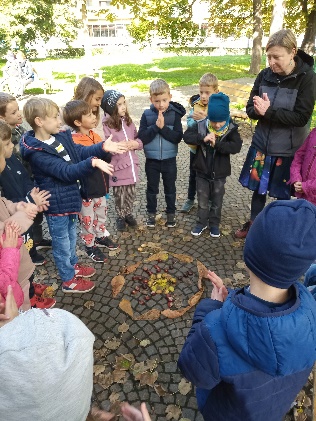 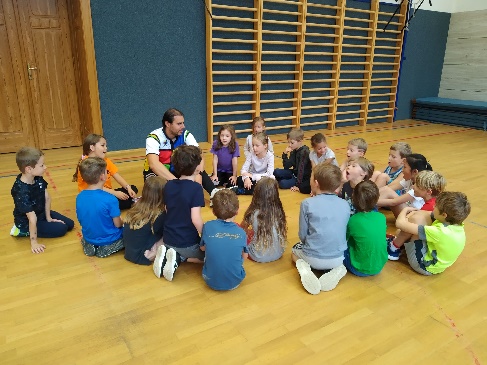 CHVÁLÍME DĚTI ZA VELKÉ POKROKY      BĚHEM SPOLEČNÉ PRÁCE VE ŠKOLE. VŠEM OBJEVITELŮM SE  PODAŘILO  PŘIJÍT KE TŘÍDĚ BEZ DOPROVODU. ZA STATEČNOST CHVÁLÍME RODIČE! DĚKUJEME VŠEM ZA ZAPLACENÍ TŘÍDNÍHO FONDU.  V PONDĚLÍ S DĚTMI UVIDÍME SLOVENSKÉ SPISOVATELE A AUTORY DĚTSKÝCH KNIH BĚHEM DIVADELNÍHO PŘEDSTAVENÍ, KTERÉ PROBĚHNE V RÁMCI PROJEKTU SE SLOVENSKEM V NAŠÍ ŠKOLE. V ÚTERÝ UVIDÍME HUDEBNÍ PŘEDSTAVENÍ O BUDULÍNKOVI A ČERVENÉ KARKULCE, KTERÉ SI NACVIČIL DĚTSKÝ SBOR A ŽÁCI 5. A 6. ROČNÍKU.    PŘEJEM VŠEM KRÁSNÝ PRVNÍ ŘÍJNOVÝ TÝDEN.           LUCKA  A  ALICEMILÍ RODIČE OBJEVITELŮ, CHVÁLÍME DĚTI ZA VELKÉ POKROKY      BĚHEM SPOLEČNÉ PRÁCE VE ŠKOLE. VŠEM OBJEVITELŮM SE  PODAŘILO  PŘIJÍT KE TŘÍDĚ BEZ DOPROVODU. ZA STATEČNOST CHVÁLÍME RODIČE! DĚKUJEME VŠEM ZA ZAPLACENÍ TŘÍDNÍHO FONDU.  V PONDĚLÍ S DĚTMI UVIDÍME SLOVENSKÉ SPISOVATELE A AUTORY DĚTSKÝCH KNIH BĚHEM DIVADELNÍHO PŘEDSTAVENÍ, KTERÉ PROBĚHNE V RÁMCI PROJEKTU SE SLOVENSKEM V NAŠÍ ŠKOLE. V ÚTERÝ UVIDÍME HUDEBNÍ PŘEDSTAVENÍ O BUDULÍNKOVI A ČERVENÉ KARKULCE, KTERÉ SI NACVIČIL DĚTSKÝ SBOR A ŽÁCI 5. A 6. ROČNÍKU.    PŘEJEM VŠEM KRÁSNÝ PRVNÍ ŘÍJNOVÝ TÝDEN.           LUCKA  A  ALICEMILÍ RODIČE OBJEVITELŮ, CHVÁLÍME DĚTI ZA VELKÉ POKROKY      BĚHEM SPOLEČNÉ PRÁCE VE ŠKOLE. VŠEM OBJEVITELŮM SE  PODAŘILO  PŘIJÍT KE TŘÍDĚ BEZ DOPROVODU. ZA STATEČNOST CHVÁLÍME RODIČE! DĚKUJEME VŠEM ZA ZAPLACENÍ TŘÍDNÍHO FONDU.  V PONDĚLÍ S DĚTMI UVIDÍME SLOVENSKÉ SPISOVATELE A AUTORY DĚTSKÝCH KNIH BĚHEM DIVADELNÍHO PŘEDSTAVENÍ, KTERÉ PROBĚHNE V RÁMCI PROJEKTU SE SLOVENSKEM V NAŠÍ ŠKOLE. V ÚTERÝ UVIDÍME HUDEBNÍ PŘEDSTAVENÍ O BUDULÍNKOVI A ČERVENÉ KARKULCE, KTERÉ SI NACVIČIL DĚTSKÝ SBOR A ŽÁCI 5. A 6. ROČNÍKU.    PŘEJEM VŠEM KRÁSNÝ PRVNÍ ŘÍJNOVÝ TÝDEN.           LUCKA  A  ALICEMILÍ RODIČE OBJEVITELŮ, CHVÁLÍME DĚTI ZA VELKÉ POKROKY      BĚHEM SPOLEČNÉ PRÁCE VE ŠKOLE. VŠEM OBJEVITELŮM SE  PODAŘILO  PŘIJÍT KE TŘÍDĚ BEZ DOPROVODU. ZA STATEČNOST CHVÁLÍME RODIČE! DĚKUJEME VŠEM ZA ZAPLACENÍ TŘÍDNÍHO FONDU.  V PONDĚLÍ S DĚTMI UVIDÍME SLOVENSKÉ SPISOVATELE A AUTORY DĚTSKÝCH KNIH BĚHEM DIVADELNÍHO PŘEDSTAVENÍ, KTERÉ PROBĚHNE V RÁMCI PROJEKTU SE SLOVENSKEM V NAŠÍ ŠKOLE. V ÚTERÝ UVIDÍME HUDEBNÍ PŘEDSTAVENÍ O BUDULÍNKOVI A ČERVENÉ KARKULCE, KTERÉ SI NACVIČIL DĚTSKÝ SBOR A ŽÁCI 5. A 6. ROČNÍKU.    PŘEJEM VŠEM KRÁSNÝ PRVNÍ ŘÍJNOVÝ TÝDEN.           LUCKA  A  ALICE